Q1.          The value of the acid dissociation constant, Ka, for ethanoic acid is 1.74 × 10–5 mol dm–3 at 298 K.(a)     (i)      Write an expression for Ka for ethanoic acid..............................................................................................................(ii)     Calculate the pH at 298 K of a 0.220 mol dm–3 solution of ethanoic acid...............................................................................................................................................................................................................................................................................................................................................................................................................................................................................................................................................................................................................................................................................(5)(b)     A sample of the 0.220 mol dm–3 solution of ethanoic acid was titrated against sodium hydroxide solution.(i)      Calculate the volume of a 0.150 mol dm–3 solution of sodium hydroxide required to neutralise 25.0 cm3 of the ethanoic acid solution.....................................................................................................................................................................................................................................................................................................................................................................................................................................................(ii)     From the list below, select the best indicator for this titration and explain your choice.Name of indicator       pH rangebromophenol blue         3.0 – 4.6methyl red                     4.2 – 6.3bromothymol blue         6.0 – 7.6thymol blue                    8.0 – 9.6Indicator ..............................................................................................Explanation ...................................................................................................................................................................................................................................................................................................................(5)(c)     A buffer solution is formed when 2.00 g of sodium hydroxide are added to 1.00 dm3 of a 0.220 mol dm–3 solution of ethanoic acid.Calculate the pH at 298 K of this buffer solution...........................................................................................................................................................................................................................................................................................................................................................................................................................................................................................................................................................................................................................................................................................................................................................................................................................................................(6)(Total 16 marks)Q2.          A 0.210 mol dm–3 solution of potassium hydroxide was added from a burette to 25.0 cm3 of a 0.160 mol dm–3 solution of ethanoic acid in a conical flask.
Given that the value of the acid dissociation constant, Ka, for ethanoic acid is 1.74 × 10–5 mol dm–3, calculate the pH at 25 °C of the solution in the conical flask at the following three points:before any potassium hydroxide had been added;after 8.0 cm3 of potassium hydroxide solution had been added;after 40.0 cm3 of potassium hydroxide solution had been added.(Total 16 marks)Q3.          (a)     Methylamine is a weak Brønsted-Lowry base and can be used in aqueous solution with one other substance to prepare a basic buffer.(i)      Explain the term Brønsted-Lowry base and write an equation for the reaction of methylamine with water to produce an alkaline solution.Brønsted-Lowry base ..........................................................................Equation ..............................................................................................(ii)     Suggest a substance that could be added to aqueous methylamine to produce a basic buffer..............................................................................................................(iii)     Explain how the buffer solution in part (a)(ii) is able to resist a change in pH when a small amount of sodium hydroxide is added........................................................................................................................................................................................................................................................................................................................................(5)(b)     Explain why methylamine is a stronger base than ammonia...................................................................................................................................................................................................................................................................................................................................................................(2)(c)     A cation is formed when methylamine reacts with a large excess of bromoethane. Name the mechanism involved in the reaction and draw the structure of the cation formed.Name of mechanism ....................................................................................Structure(2)(Total 9 marks)Q4.          The sketch below shows the change in pH when a 0.200 mol dm–3 solution of sodium hydroxide is added from a burette to 25.0 cm3 of a 0.150 mol dm-3 solution of the weak acid HA at 25 °C.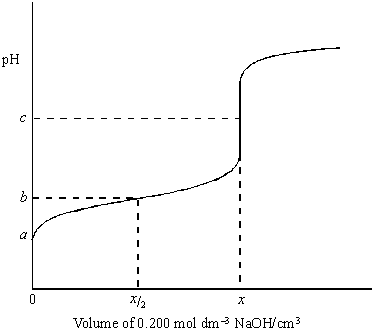 (a)     The volume of sodium hydroxide solution added at the equivalence point is x cm3.
Calculate the value of x...................................................................................................................................................................................................................................................................................................................................................................(2)(b)     (i)      Define the term pH..............................................................................................................(ii)     The pH at the equivalence point is c. Suggest a value for c..............................................................................................................(iii)     Identify a suitable indicator for detecting the equivalence point of the titration..............................................................................................................(3)(c)     The value of Kc for the weak acid HA at 25 °C is 2.75 × 10–5 mol dm–3.(i)      Explain the term weak as applied to the acid HA..............................................................................................................(ii)     Write an expression for Ka for the acid HA..............................................................................................................(iii)     Calculate the pH of the 0.150 mol dm–3 solution of acid HA before any sodium hydroxide is added, i.e. the pH at point a..................................................................................................................................................................................................................................................................................................................................................................................................................................................................................................................................................................(5)(d)     Calculate the pH of the solution formed when cm3 of the 0.200 mol dm–3 solution of sodium hydroxide are added to 25.0 cm3 of the 0.150 mol dm–3 solution of HA, i.e. the pH at point b.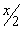 ..................................................................................................................................................................................................................................................................................................................................................................(3)(Total 13 marks)Q5.          (a)     At 50°C, the ionic product of water, Kw, has the value 5.48 × 10–14 mol2 dm–6.(i)      Define the term Kw.............................................................................................................(ii)     Define the term pH.............................................................................................................(iii)     Calculate the pH of pure water at 50 °C. Explain why pure water at 50 °C is still neutral even though its pH is not 7.Calculation ....................................................................................................................................................................................................................................................................................................................Explanation .......................................................................................................................................................................................................(5)(b)     At 25°C, Kw has the value 1.00 × 10–14 mol2 dm–6. Calculate the pH at 25 °C of(i)      a 0.150 mol dm–3 solution of sodium hydroxide,.......................................................................................................................................................................................................................................................................................................................................(ii)     the solution formed when 35.0 cm3 of this solution of sodium hydroxide is mixed with 40.0 cm3 of a 0.120 mol dm–3 solution of hydrochloric acid............................................................................................................................................................................................................................................................................................................................................................................................................................................................................................................................................................................................................................................................................................................................................................................................(8)(c)     In a 0.150 mol dm–3 solution of a weak acid HX at 25 °C, 1.80% of the acid molecules are dissociated into ions.(i)      Write an expression for Ka for the acid HX...........................................................................................................................................................................................................................(ii)     Calculate the value of Ka for the acid HX at this temperature and state its units...............................................................................................................................................................................................................................................................................................................................................................................................................................................................................................................................................................................................................................................................................(5)(Total 18 marks)Q6.          (a)     By reference to the forces between molecules, explain why ammonia is very soluble in water.............................................................................................................................................................................................................................................(2)(b)     Aqueous solutions of ammonia have a pH greater than 7.(i)      Write an equation for the reaction of ammonia with water..............................................................................................................(ii)     Explain why the pH of a solution containing 1.0 mol dm–3 of ammonia is less than 
14 at 298 K...........................................................................................................................................................................................................................(3)(c)     An ammonium ion in aqueous solution can behave as a Brønsted–Lowry acid. State what is meant by the term Brønsted–Lowry acid......................................................................................................................................(1)(d)     State what is meant by the term buffer solution. Identify a reagent which could be added to a solution of ammonia in order to form a buffer solution.Buffer solution ....................................................................................................................................................................................................................Reagent ........................................................................................................(3)(e)     An acidic buffer solution is obtained when sodium ethanoate is dissolved in aqueous ethanoic acid.(i)      Calculate the pH of the buffer solution formed at 298 K when 0.125 mol of sodium ethanoate is dissolved in 250 cm3 of a 1.00 mol dm–3 solution of ethanoic acid.
The acid dissociation constant, Ka, for ethanoic acid is 1.70 × 10–5 mol dm–3 at 298 K...............................................................................................................................................................................................................................................................................................................................................................................................................................................................................................................................................................................................................................................................................(ii)     Write an ionic equation for the reaction which occurs when a small volume of dilute hydrochloric acid is added to this buffer solution..............................................................................................................(5)(Total 14 marks)Q7.          (a)     The pH of a 0.120 mol dm–3 solution of the weak monoprotic acid, HX, is 2.56 at 298 K.(i)      Write an expression for the term pH..............................................................................................................(ii)     Write an expression for the dissociation constant, Ka, for the weak acid HX and calculate its value at 298 K.Expression for Ka ..............................................................................................................................................................................................Calculation .................................................................................................................................................................................................................................................................................................................................................................................................................................(5)(b)     (i)      Write an expression for the ionic product of water, Kw, and give its value at 298 K.Expression for Kw ................................................................................Value of Kw .......................................................................................................................................................................................................(ii)     Hence, calculate the pH of a 0.0450 mol dm–3 solution of sodium hydroxide at 298 K........................................................................................................................................................................................................................................................................................................................................(4)(c)     A titration curve is plotted showing the change in pH as a 0.0450 mol dm–3 solution of sodium hydroxide is added to 25.0 cm3 of a solution of ethanedioic acid, H2C2O4
The titration curve obtained has two equivalence points (end points).(i)      Write an equation for the reaction which is completed at the first equivalence point..............................................................................................................(ii)     When the second equivalence point is reached, a total of 41.6 cm3 of 0.0450 mol dm–3 sodium hydroxide has been added.
Calculate the concentration of the ethanedioic acid solution..................................................................................................................................................................................................................................................................................................................................................................................................................................................................................................................................................................(4)(d)     Draw the structure of the organic product formed in each case when, in the presence of a small amount of concentrated sulphuric acid, ethanedioic acid reacts with(i)      an excess of methanol,.............................................................................................................(ii)     an equimolar amount of ethane-1,2-diol..............................................................................................................(2)(Total 15 marks)Q8.          The value of the acid dissociation constant, Ka, for the weak acid HA, at 298 K, is
1.45 × 10–4 mol dm–3.(a)     Write an expression for the term Ka for the weak acid HA.............................................................................................................................................................................................................................................(1)(b)     Calculate the pH of a 0.250 mol dm–3 solution of HA at 298 K...............................................................................................................................................................................................................................................................................................................................................................................................................................................................................................................................................................................................................(4)(c)     A mixture of the acid HA and the sodium salt of this acid, NaA, can be used to prepare a buffer solution.(i)      State and explain the effect on the pH of this buffer solution when a small amount of hydrochloric acid is added........................................................................................................................................................................................................................................................................................................................................(ii)     The concentration of HA in a buffer solution is 0.250 mol dm–3. Calculate the concentration of A– in this buffer solution when the pH is 3.59..............................................................................................................................................................................................................................................................................................................................................................................................................................................................................................................................................................................................................................................................................(6)(Total 11 marks)Q9.         (a)     The Period 3 elements, Na, Mg, Al, Si, P and S, all form oxides when the elements are burned in an excess of oxygen.(i)      Give the formula of an oxide of one of these elements in which the element is not in its highest oxidation state. Give the oxidation state of the element in this oxide.Formula of oxide .................................................................................Oxidation state of element ..................................................................(ii)     Write an equation for the reaction in which phosphorus(V) oxide is formed from phosphorus and oxygen..............................................................................................................(3)(b)     The melting points of some of the oxides formed by Period 3 elements are given in a random order below.(i)      Using the letters A to E, give two oxides which have simple molecular structures.Explain your answer.Oxide 1 ...............................................................................................Oxide 2 ...............................................................................................Explanation ......................................................................................................................................................................................................(ii)     Give a simple chemical test which could be used to show which of the oxides in the table is sodium oxide. State the observation you would make.Chemical test .................................................................................…...............................................................................................................Observation .........................................................................................(6)(c)     The pH curve for the titration of the weak diprotic acid H2SO3 with aqueous sodium hydroxide is shown below.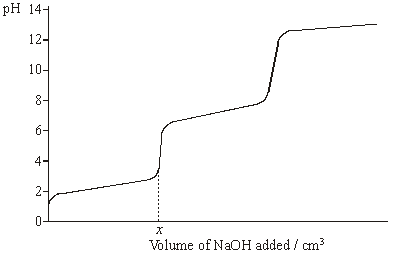 (i)      Identify the sodium salt formed from H2SO3 when x cm3 of NaOH have been added..............................................................................................................(ii)     Write an equation for the reaction that occurs between the two end-points (equivalence points)..............................................................................................................(iii)     Name an indicator which could be used to determine the second end-point (equivalence point)..............................................................................................................(3)(Total 12 marks)Q10.          This question concerns the weak acid, ethanoic acid, for which the acid dissociation constant, Ka, has a value of 1.74 × 10–5mol dm–3 at 25 °C.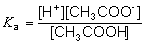 In each of the calculations below, give your answer to 2 decimal places.(a)     Write an expression for the term pH. Calculate the pH of a 0.150 mol dm–3 solution of ethanoic acid.(4)(b)     A buffer solution is prepared by mixing a solution of ethanoic acid with a solution of sodium ethanoate.(i)      Explain what is meant by the term buffer solution.(ii)     Write an equation for the reaction which occurs when a small amount of hydrochloric acid is added to this buffer solution.(3)(c)     In a buffer solution, the concentration of ethanoic acid is 0.150 mol dm–3 and the concentration of sodium ethanoate is 0.100 mol dm–3.(i)      Calculate the pH of this buffer solution.(ii)     A 10.0 cm3 portion of 1.00 mol dm–3 hydrochloric acid is added to 1000 cm3 of this buffer solution.
Calculate the number of moles of ethanoic acid and the number of moles of sodium ethanoate in the solution after addition of the hydrochloric acid. Hence, find the pH of this new solution.(8)(Total 15 marks)Q11.          The pH curve shown below was obtained when a 0.150 mol dm–3 solution of sodium hydroxide was added to 25.0 cm3 of an aqueous solution of a weak monoprotic acid, HA.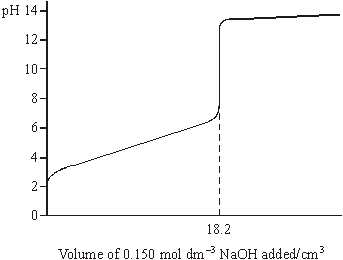 (a)     Use the information given to calculate the concentration of the acid...................................................................................................................................................................................................................................................................................................................................................................(2)(b)     (i)      Write an expression for the acid dissociation constant, Ka, for HA..............................................................................................................(ii)     Write an expression for pKa.............................................................................................................(iii)     Using your answers to parts (b)(i) and (b)(ii), show that when sufficient sodium hydroxide has been added to neutralise half of the acid,pH of the solution = pKa for the acid HA.......................................................................................................................................................................................................................................................................................................................................(4)(c)     Explain why dilution with a small volume of water does not affect the pH of a buffer solution.............................................................................................................................................................................................................................................(2)(d)     (i)      Calculate the change in pH when 0.250 mol dm–3 hydrochloric acid is diluted with water to produce 0.150 mol dm–3 hydrochloric acid........................................................................................................................................................................................................................................................................................................................................(ii)     Calculate the volume of water which must be added to 30.0 cm3 of 0.250 mol dm–3  hydrochloric acid in order to reduce its concentration to 0.150 mol dm–3........................................................................................................................................................................................................................................................................................................................................(4)(Total 12 marks)Q12.          (a)     Titration curves labelled A, B, C and D for combinations of different acids and bases are shown below. All solutions have a concentration of 0.1 mol dm–3.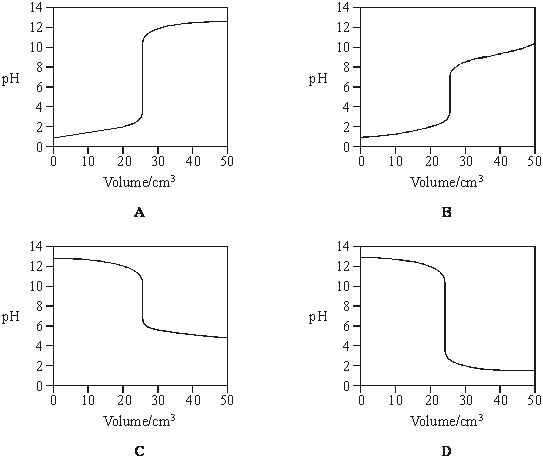 (i)      Select from A, B, C and D the curve produced by the addition ofammonia to 25 cm3 of hydrochloric acid  ................................................ethanoic acid to 25 cm3 of sodium hydroxide  .........................................sodium hydroxide to 25 cm3 of hydrochloric acid  ...................................(ii)     A table of acid–base indicators and the pH ranges over which they change colour is shown below.Select from the table an indicator which could be used in the titration which produces curve A but not in the titration which produces curve B..............................................................................................................(4)(b)     (i)      Write an expression for the term pH..............................................................................................................(ii)     A solution of potassium hydroxide has a pH of 11.90 at 25°C. Calculate the concentration of potassium hydroxide in the solution.....................................................................................................................................................................................................................................................................................................................................................................................................................................................(4)(c)     The acid dissociation constant, Ka, for propanoic acid has the value of 
1.35 × 10–5mol dm–3 at 25 °C.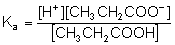 In each of the calculations below, give your answer to 2 decimal places.(i)      Calculate the pH of a 0.117 mol dm–3 aqueous solution of propanoic acid.....................................................................................................................................................................................................................................................................................................................................................................................................................................................(ii)     Calculate the pH of a mixture formed by adding 25 cm3 of a 0.117 mol dm–3 aqueous solution of sodium propanoate to 25 cm3 of a 0.117 mol dm–3 aqueous solution of propanoic acid........................................................................................................................................................................................................................................................................................................................................(5)(Total 13 marks)Q13.In this question, give all pH values to 2 decimal places.(a)     (i)      Write expressions for the ionic product of water, Kw, and for pH.KW = ….................................................................................................pH = ....................................................................................................(ii)     At 318 K, the value of Kw is 4.02 × 10–14 mol2 dm–6 and hence the pH of pure water is 6.70
State why pure water is not acidic at 318 K...........................................................................................................................................................................................................................(iii)     Calculate the number of moles of sodium hydroxide in 2.00 cm3 of 0.500 mol dm–3 aqueous sodium hydroxide...........................................................................................................................................................................................................................(iv)    Use the value of Kw given above and your answer to part (a)(iii) to calculate the pH of the solution formed when 2.00 cm3 of 0.500 mol dm–3 aqueous sodium hydroxide are added to 998 cm3 of pure water at 318 K..................................................................................................................................................................................................................................................................................................................................................................................................................................................................................................................................................................(6)(b)     At 298 K, the acid dissociation constant, Ka, for propanoic acid, CH3CH2COOH, has the value 1.35 × 10–5mol dm–3.(i)      Write an expression for Ka for propanoic acid...........................................................................................................................................................................................................................(ii)     Calculate the pH of 0.125 mol dm–3 aqueous propanoic acid at 298 K...............................................................................................................................................................................................................................................................................................................................................................................................................................................................................................................................................................................................................................................................................(4)(c)     Sodium hydroxide reacts with propanoic acid as shown in the following equation.NaOH + CH3CH2COOH → CH3CH2COONa + H2OA buffer solution is formed when sodium hydroxide is added to an excess of aqueous propanoic acid.(i)      Calculate the number of moles of propanoic acid in 50.0 cm3 of 0.125 mol dm–3 aqueous propanoic acid...........................................................................................................................................................................................................................(ii)     Use your answers to part (a)(iii) and part (c)(i) to calculate the number of moles of propanoic acid in the buffer solution formed when 2.00 cm3 of 0.500 mol dm–3 aqueous sodium hydroxide are added to 50.0 cm3 of 0.125 mol dm–3 aqueous propanoic acid........................................................................................................................................................................................................................................................................................................................................(iii)     Hence calculate the pH of this buffer solution at 298 K...............................................................................................................................................................................................................................................................................................................................................................................................................................................................................................................................................................................................................................................................................(6)(Total 16 marks)Q14.          The hydrolysis of methyl propanoate was studied in acidic conditions at 25°C and the rate equation was found to berate = k[CH3CH2COOCH3][H+](a)     Use the data below to calculate the value of the rate constant, k, at this temperature.
Deduce its units.Rate constant ...........................................................................................................................................................................................................................................................................................................................................Units ...................................................................................................................................................................................................................................(3)(b)     The reaction in part (a) was repeated at the same temperature, but water was added so that the volume of the reaction mixture was doubled. Calculate the initial rate of reaction under these conditions.............................................................................................................................................................................................................................................(1)(c)     A third experiment was carried out at a different temperature. Some data from this experiment are shown in the table below.Calculate the initial pH of the reaction mixture. Give your answer to two decimal places.........................................................................................................................................................................................................................................................................................................................................................................................................................................................................................(3)(Total 7 marks)Q15.          (a)     A sample of hydrochloric acid has a pH of 2.34
Write an expression for pH and calculate the concentration of this acid.pH ................................................................................................................Concentration ....................................................................................................................................................................................................................(2)(b)     A 0.150 mol dm–3 solution of a weak acid, HX, also has a pH of 2.34(i)      Write an expression for the acid dissociation constant, Ka, for the acid HX...........................................................................................................................................................................................................................(ii)     Calculate the value of Ka for this acid and state its units.Calculation ...................................................................................................................................................................................................................................................................................................................Units ....................................................................................................(iii)     Calculate the value of pKa for the acid HX. Give your answer to two decimal places..............................................................................................................(5)(c)     A 30.0 cm3 sample of a 0.480 mol dm–3 solution of potassium hydroxide was partially neutralised by the addition of 18.0 cm3 of a 0.350 mol dm–3 solution of sulphuric acid.(i)      Calculate the initial number of moles of potassium hydroxide...........................................................................................................................................................................................................................(ii)     Calculate the number of moles of sulphuric acid added...........................................................................................................................................................................................................................(iii)     Calculate the number of moles of potassium hydroxide remaining in excess in the solution formed...........................................................................................................................................................................................................................(iv)    Calculate the concentration of hydroxide ions in the solution formed........................................................................................................................................................................................................................................................................................................................................(v)     Hence calculate the pH of the solution formed. Give your answer to two decimal places........................................................................................................................................................................................................................................................................................................................................(6)(Total 13 marks)Q16.          Buffer solutions are important in biological systems and in industry to maintain almost constant pH values.(a)     In the human body, one important buffer system in blood involves the hydrogencarbonate ion, , and carbonic acid, H2CO3, which is formed when carbon dioxide dissolves in water.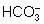 (i)      Use the following equation to explain how this buffer maintains a constant pH of 7.41 even if a small amount of acid enters the bloodstream.H2CO3(aq)      H+(aq)   +    (aq)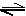 .......................................................................................................................................................................................................................................................................................................................................(ii)     In a sample of blood with a pH of 7.41, the concentration of (aq) ions is 2.50 × 10–2 mol dm–3 and the concentration of H2CO3(aq) is 1.25 × 10–3 mol dm–3.
Calculate a value for the acid dissociation constant, Ka, for carbonic acid at this temperature.....................................................................................................................................................................................................................................................................................................................................................................................................................................................(5)(b)     In industry, the pH of a solution used to dye cloth must be controlled or else the colour varies.A solution of dye in a beaker is buffered by the presence of ethanoic acid and sodium ethanoate. In the solution, the concentration of ethanoic acid is 0.15 mol dm–3 and the concentration of sodium ethanoate is 0.10 mol dm–3. The value of Ka for ethanoic acid is 1.74 × 10–5 mol dm–3 at 298 K.(i)      A 10.0 cm3 portion of 1.00 mol dm–3 hydrochloric acid is added to 1000 cm3 of this buffered solution.Calculate the number of moles of hydrochloric acid added..............................................................................................................(ii)     Calculate the number of moles of ethanoic acid and the number of moles of sodium ethanoate in the solution after addition of the hydrochloric acid.Mol of ethanoic acid after addition ...................................................................................................................................................................Mol of sodium ethanoate after addition ...........................................................................................................................................................(iii)     Hence calculate the pH of this new solution. Give your answer to 2 decimal places........................................................................................................................................................................................................................................................................................................................................(6)(Total 11 marks)Q17.          Indicators and pH curves can be used to determine the end point in a titration.(a)     The pH curves labelled J, K, L and M for combinations of different acids and bases are shown below. All solutions have a concentration of 0.1 mol dm–3.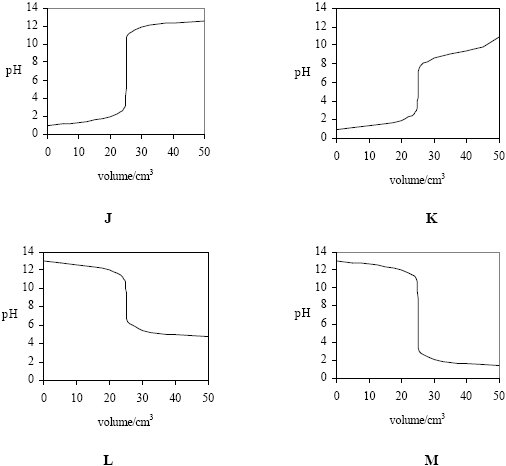 (i)      Select from J, K, L and M the curve produced by the addition ofammonia to 25 cm3 of hydrochloric acid .............................................ethanoic acid to 25 cm3 of sodium hydroxide ......................................sodium hydroxide to 25 cm3 of hydrochloric acid ................................(ii)     A table of acid–base indicators and the pH ranges over which they change colour is shown below.Select from the list above an indicator which could be used in the titration which produces curve J but not in the titration which produces curve K..............................................................................................................(4)(b)     The acid dissociation constant, Ka, for the weak acid, ethanoic acid, has a value of 1.74 × 10–5 mol dm–3 at 25 °C.Ka = 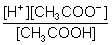 (i)      Write an expression for the term pH..............................................................................................................(ii)     Calculate the pH of a 0.15 mol dm–3 solution of ethanoic acid. Give your answer to 
2 decimal places.....................................................................................................................................................................................................................................................................................................................................................................................................................................................(4)(Total 8 marks)Q18.          In this question, give all values of pH to 2 decimal places.(a)     (i)      Write an expression for the term pH..............................................................................................................(1)(ii)     Calculate the concentration, in mol dm–3, of an aqueous solution of sulfuric acid that has a pH of 0.25....................................................................................................................................................................................................................................................................................................................................................................................................................................................(2)(b)     A student carried out a titration by adding an aqueous solution of sodium hydroxide from a burette to an aqueous solution of ethanoic acid. The end-point was reached when 22.60 cm3 of the sodium hydroxide solution had been added to 25.00 cm3 of 0.410 mol dm–3 ethanoic acid.(i)      Write an equation for the reaction between sodium hydroxide and ethanoic acid..............................................................................................................(1)(ii)     Calculate the concentration, in mol dm–3, of the sodium hydroxide solution used.....................................................................................................................................................................................................................................................................................................................................................................................................................................................(2)(iii)     A list of indicators is shown below.Select from the list the most suitable indicator for the end-point of this titration..............................................................................................................(1)(iv)    Suggest why the concentration of sodium hydroxide in a solution slowly decreases when left open to air...........................................................................................................................................................................................................................(1)(c)     At 298 K, the value of the acid dissociation constant, Ka, for ethanoic acid in aqueous solution is 1.74 × 10–5 mol dm–3(i)      Write an expression for the acid dissociation constant, Ka, for ethanoic acid...........................................................................................................................................................................................................................(1)(ii)     Calculate the pH of 0.410 mol dm–3 ethanoic acid at this temperature.....................................................................................................................................................................................................................................................................................................................................................................................................................................................(3)(iii)     Calculate the pH of the buffer solution formed when 10.00 cm3 of 0.100 mol dm–3 potassium hydroxide are added to 25.00 cm3 of 0.410 mol dm–3 ethanoic acid................................................................................................................................................................................................................................................................................................................................................................................................................................................................................................................................................................................................................................................................................................................................................................................................................................................................................................................................................................................................................................................................................................................................................................................................................................................(6)(Total 18 marks)Q19.In this question, give all values of pH to two decimal places.Calculating the pH of aqueous solutions can involve the use of equilibrium constants such as Kw and KaKw is the ionic product of water. The value of Kw is 5.48 × 10–14 mol2 dm–6 at 50 °C.(a)     (i)      Write an expression for pH..............................................................................................................(1)(ii)     Write an expression for Kw.............................................................................................................(1)(b)     (i)      Calculate the pH of pure water at 50 °C........................................................................................................................................................................................................................................................................................................................................(2)(ii)     Suggest why this pure water is not acidic...........................................................................................................................................................................................................................(1)(iii)     Calculate the pH of 0.140 mol dm–3 aqueous sodium hydroxide at 50 °C..................................................................................................................................................................................................................................................................................................................................................................................................................................................................................................................................................................(3)(c)     Calculate the pH of the solution formed when 25.0 cm3 of 0.150 mol dm–3 aqueous sulfuric acid are added to 30.0 cm3 of 0.200 mol dm–3 aqueous potassium hydroxide at 25 °C. Assume that the sulfuric acid is fully dissociated.............................................................................................................................................................................................................................................................................................................................................................................................................................................................................................................................................................................................................................................................................................................................................................................................................................................................................................................................................................................................................................................................................................................................................................................................................................(6)(d)     (i)      Write an expression for the acid dissociation constant, Ka, for ethanoic acid...........................................................................................................................................................................................................................(1)(ii)     The value of Ka for ethanoic acid is 1.74 × 10–5 mol dm–3 at 25 °C.
Calculate the pH of a 0.136 mol dm–3 aqueous solution of ethanoic acid at this temperature...............................................................................................................................................................................................................................................................................................................................................................................................................................................................................................................................................................................................................................................................................(3)(Total 18 marks)Q20.          This question is about the pH of several solutions.          Give all values of pH to 2 decimal places.(a)     (i)      Write an expression for pH..............................................................................................................(1)(ii)     Calculate the pH of 0.154 mol dm–3 hydrochloric acid...........................................................................................................................................................................................................................(1)(iii)     Calculate the pH of the solution formed when 10.0 cm3 of 0.154 mol dm–3 hydrochloric acid are added to 990 cm3 of water.....................................................................................................................................................................................................................................................................................................................................................................................................................................................(2)(b)     The acid dissociation constant, Ka, for the weak acid HX has the value
4.83 × 10–5 mol dm–3 at 25 °C.
A solution of HX has a pH of 2.48Calculate the concentration of HX in the solution.....................................................................................................................................................................................................................................................................................................................................................................................................................................................................................................................................................................................................................................................................................................................................(4)(c)     Explain why the pH of an acidic buffer solution remains almost constant despite the addition of a small amount of sodium hydroxide.....................................................................................................................................................................................................................................................................................................................................................................................................................................................................................................................................................................................................................................................................................................................................(2)(d)     The acid dissociation constant, Ka, for the weak acid HY has the value
1.35 × 10–5 mol dm–3 at 25 °C.A buffer solution was prepared by dissolving 0.0236 mol of the salt NaY in
50.0 cm3 of a 0.428 mol dm–3 solution of the weak acid HY(i)      Calculate the pH of this buffer solution...................................................................................................................................................................................................................................................................................................................................................................................................................................................................................................................................................................................................................................................................................................................................................................................................................................................................................................................................................................................................................................................................................................................................(4)(ii)     A 5.00 × 10–4 mol sample of sodium hydroxide was added to this buffer solution.Calculate the pH of the buffer solution after the sodium hydroxide was added...................................................................................................................................................................................................................................................................................................................................................................................................................................................................................................................................................................................................................................................................................................................................................................................................................................................................................................................................................................................................................................................................................................................................(4)(Total 18 marks)Q21.          This question is about the pH of some solutions containing potassium hydroxide and ethanoic acid.Give all values of pH to 2 decimal places.(a)     (i)      Write an expression for pH..............................................................................................................(1)(ii)     Write an expression for the ionic product of water, Kw.............................................................................................................(1)(iii)     At 10 °C, a 0.154 mol dm–3 solution of potassium hydroxide has a pH of 13.72. Calculate the value of Kw at 10 °C.....................................................................................................................................................................................................................................................................................................................................................................................................................................................(Extra space) ................................................................................................................................................................................................................................................................................................................(2)(b)     At 25 °C, the acid dissociation constant Ka for ethanoic acid has the value
1.75 × 10–5 mol dm–3.(i)      Write an expression for Ka for ethanoic acid...........................................................................................................................................................................................................................(1)(ii)     Calculate the pH of a 0.154 mol dm–3 solution of ethanoic acid at 25 °C...............................................................................................................................................................................................................................................................................................................................................................................................................................................................................................................................................................................................................................................................................(Extra space) .................................................................................................................................................................................................................................................................................................................(3)(c)     At 25 °C, the acid dissociation constant Ka for ethanoic acid has the value
1.75 × 10–5 mol dm–3.(i)      Calculate the pH of the solution formed when 10.0 cm3 of 0.154 mol dm–3 potassium hydroxide are added to 20.0 cm3 of 0.154 mol dm–3 ethanoic
acid at 25 °C............................................................................................................................................................................................................................................................................................................................................................................................................................................................................................................................................................................................................................................................................................................................................................................................(Extra space) .............................................................................................................................................................................................................................................................................................................................................................................................................................(4)(ii)     Calculate the pH of the solution formed when 40.0 cm3 of 0.154 mol dm–3 potassium hydroxide are added to 20.0 cm3 of 0.154 mol dm–3 ethanoic acid at 25 °C.At 25 °C, Kw has the value 1.00 × 10–14 mol2 dm–6......................................................................................................................................................................................................................................................................................................................................................................................................................................................................................................................................................................................................................................................................................................................................................................................................................................................................................................................................................................................................................(Extra space) ..............................................................................................................................................................................................................................................................................................................................................................................................................................(4)(Total 16 marks)Q22.Titration curves labelled A, B, C and D for combinations of different aqueous solutions of acids and bases are shown below.
All solutions have a concentration of 0.1 mol dm–3.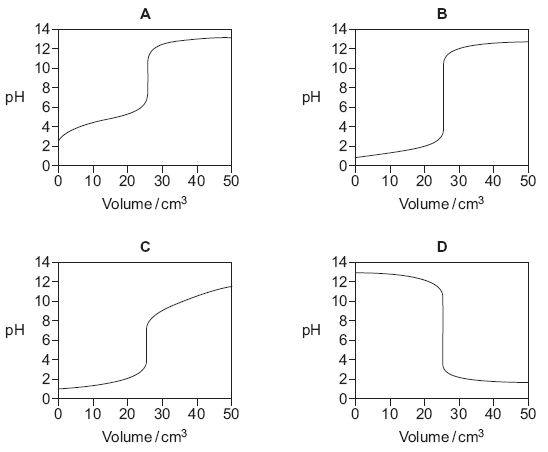 (a)     In this part of the question write the appropriate letter in each box.From the curves A, B, C and D, choose the curve produced by the addition of(3)(b)     A table of acid.base indicators is shown below.
The pH ranges over which the indicators change colour and their colours in acid and alkali are also shown.(i)      Select from the table an indicator that could be used in the titration that produces curve B but not in the titration that produces curve A..............................................................................................................(1)(ii)     Give the colour change at the end point of the titration that produces curve D when cresol purple is used as the indicator..............................................................................................................(1)(Total 5 marks)Q23.This question involves calculations about two strong acids and one weak acid.
All measurements were carried out at 25 °C.(a)     A 25.0 cm3 sample of 0.0850 mol dm–3 hydrochloric acid was placed in a beaker and 100 cm3 of distilled water were added.
Calculate the pH of the new solution formed.
Give your answer to 2 decimal places.................................................................................................................................................................................................................................................................................................................................................................................................................................................................................................(Extra space) .........................................................................................................................................................................................................................(2)(b)     HX is a weak monobasic acid.(i)      Write an expression for the acid dissociation constant, Ka, for HX...............................................................................................................................................................................................................................(1)(ii)     The pH of a 0.0850 mol dm–3 solution of HX is 2.79
Calculate a value for the acid dissociation constant, Ka, of this acid.
Give your answer to 3 significant figures...........................................................................................................................................................................................................................................................................................................................................................................................................................................................................................................................................................................................................................................................................................(Extra space) .....................................................................................................................................................................................................................................................................................................................................................................................................................................(3)(c)     A 25.0 cm3 sample of 0.620 mol dm–3 nitric acid was placed in a beaker and 38.2 cm3 of 0.550 mol dm–3 aqueous sodium hydroxide were added.
Calculate the pH of the solution formed.
Give your answer to 2 decimal places.The ionic product of water Kw = 1.00 × 10–14 mol2 dm–6 at 25 °C.................................................................................................................................................................................................................................................................................................................................................................................................................................................................................................................................................................................................................................................................................................................................................................................................................................................................................................................................................................................................................................................................................................................................................................................................................................................(Extra space) .........................................................................................................................................................................................................................................................................................................................................................................................................................................................................................................................................................................................................................................................................................................................(6)(Total 12 marks)Q24.Ammonia and ethylamine are examples of weak Brønsted–Lowry bases.(a)     State the meaning of the term Brønsted–Lowry base.................................................................................................................................................................................................................................................(1)(b)     (i)      Write an equation for the reaction of ethylamine (CH3CH2NH2) with water to form a weakly alkaline solution...............................................................................................................................................................................................................................(1)(ii)     In terms of this reaction, state why the solution formed is weakly alkaline...............................................................................................................................................................................................................................(1)(c)     State which is the stronger base, ammonia or ethylamine. Explain your answer.Stronger base ................................................................................................Explanation ............................................................................................................................................................................................................................................................................................................................................................................................................................................................................(Extra space) .........................................................................................................................................................................................................................(3)(d)     Give the formula of an organic compound that forms an alkaline buffer solution when added to a solution of ethylamine.........................................................................................................................(1)(e)     Explain qualitatively how the buffer solution in part (d) maintains an almost constant pH when a small amount of hydrochloric acid is added to it.................................................................................................................................................................................................................................................................................................................................................................................................................................................................................................(Extra space) .........................................................................................................................................................................................................................(2)(Total 9 marks)Q25.This question is about several Brønsted–Lowry acids and bases.(a)     Define the term Brønsted–Lowry acid.................................................................................................................................................................................................................................................(1)(b)     Three equilibria are shown below. For each reaction, indicate whether the substance immediately above the box is acting as a Brønsted–Lowry acid (A) or a Brønsted–Lowry base (B) by writing A or B in each of the six boxes.(1)(1)(1)(c)     A 25.0 cm3 sample of 0.0850 mol dm–3 hydrochloric acid was placed in a beaker.
Distilled water was added until the pH of the solution was 1.25.Calculate the total volume of the solution formed. State the units.........................................................................................................................................................................................................................................................................................................................................................................................................................................................................................................................................................................................................................(Extra space) .................................................................................................................................................................................................................................................................................................................................................(3)(d)     At 298 K, the value of the acid dissociation constant (Ka) for the weak acid HX in aqueous solution is 3.01 × 10–5 mol dm–3.(i)      Calculate the value of pKa for HX at this temperature.
Give your answer to 2 decimal places...............................................................................................................................................................................................................................(1)(ii)     Write an expression for the acid dissociation constant (Ka) for the weak acid HX..............................................................................................................................................................................................................................................................................................................................................(1)(iii)     Calculate the pH of a 0.174 mol dm–3 solution of HX at this temperature.
Give your answer to 2 decimal places............................................................................................................................................................................................................................................................................................................................................................................................................................................................................................................................................................................(Extra space) .......................................................................................................................................................................................................................................................................................................................(3)(e)     An acidic buffer solution is formed when 10.0 cm3 of 0.125 mol dm–3 aqueous sodium hydroxide are added to 15.0 cm3 of 0.174 mol dm–3 aqueous HX.
The value of Ka for the weak acid HX is 3.01 × 10–5 mol dm–3.Calculate the pH of this buffer solution at 298 K.
Give your answer to 2 decimal places.................................................................................................................................................................................................................................................................................................................................................................................................................................................................................................................................................................................................................................................................................................................................................................................................................................................................................................................................................................................................................................................................................................................................................................................................................................................................................................................................................................................................................................................................................................................................................................................................................................................................................................................................................(Extra space) .........................................................................................................................................................................................................................................................................................................................................................................................................................................................................................................................................................................................................................................................................................................................(6)(Total 18 marks)Q26.In this question, give all values of pH to 2 decimal places.(a)     The ionic product of water has the symbol Kw(i)      Write an expression for the ionic product of water................................................................................................................(1)(ii)     At 42°C, the value of Kw is 3.46 × 10−14 mol2 dm−6.Calculate the pH of pure water at this temperature.............................................................................................................................................................................................................................................................................................................................................................................................................................................................(2)(iii)    At 75 °C, a 0.0470 mol dm–3 solution of sodium hydroxide has a pH of 11.36.
Calculate a value for Kw at this temperature.............................................................................................................................................................................................................................................................................................................................................................................................................................................................(2)(b)     Methanoic acid (HCOOH) dissociates slightly in aqueous solution.(i)      Write an equation for this dissociation................................................................................................................(1)(ii)     Write an expression for the acid dissociation constant Ka for methanoic acid...............................................................................................................................................................................................................................(1)(iii)    The value of Ka for methanoic acid is 1.78 × 10−4 mol dm−3 at 25 °C.
Calculate the pH of a 0.0560 mol dm−3 solution of methanoic acid............................................................................................................................................................................................................................................................................................................................................................................................................................................................................................................................................................................(3)(iv)    The dissociation of methanoic acid in aqueous solution is endothermic.Deduce whether the pH of a solution of methanoic acid will increase, decrease or stay the same if the solution is heated. Explain your answer.Effect on pH .........................................................................................Explanation ........................................................................................................................................................................................................................................................................................................................................................................................................................................(Extra space) .......................................................................................................................................................................................................(3)(c)     The value of Ka for methanoic acid is 1.78 × 10−4 mol dm−3 at 25°C. 
A buffer solution is prepared containing 2.35 × 10−2 mol of methanoic acid and 1.84 × 10−2 mol of sodium methanoate in 1.00 dm3 of solution.(i)      Calculate the pH of this buffer solution at 25°C............................................................................................................................................................................................................................................................................................................................................................................................................................................................................................................................................................................(Extra space) .......................................................................................................................................................................................................(3)(ii)     A 5.00 cm3 sample of 0.100 mol dm−3 hydrochloric acid is added to the buffer solution in part (c)(i).Calculate the pH of the buffer solution after this addition.........................................................................................................................................................................................................................................................................................................................................................................................................................................................................................................................................................................................................................................................................................................................................................................................................................................................................................................................(Extra space) .....................................................................................................................................................................................................................................................................................................................................................................................................................................(4)(Total 20 marks)Q27.This question is about Brønsted-Lowry acids of different strengths.(a)     State the meaning of the term Brønsted–Lowry acid.........................................................................................................................(1)(b)    (i)      Write an expression for the acid dissociation constant Ka for ethanoic acid...............................................................................................................................................................................................................................(1)(ii)     The value of Ka for ethanoic acid is 1.75 × 10−5 mol dm−3 at 25 °C.Calculate the concentration of ethanoic acid in a solution of the acid that has a pH of 2.69..........................................................................................................................................................................................................................................................................................................................................................................................................................................................................................................................................................................................................................................................................................(4)(c)     The value of Ka for chloroethanoic acid (ClCH2COOH) is 1.38 × 10−3 mol dm−3 at 25 °C.(i)      Write an equation for the dissociation of chloroethanoic acid in aqueous solution................................................................................................................(1)(ii)     Suggest why chloroethanoic acid is a stronger acid than ethanoic acid............................................................................................................................................................................................................................................................................................................................................................................................................................................................................................................................................................................(2)(d)     P and Q are acids. X and Y are bases. The table shows the strength of each acid and base.The two acids were titrated separately with the two bases using methyl orange as indicator.
The titrations were then repeated using phenolphthalein as indicator.
The pH range for methyl orange is 3.1 − 4.4
The pH range for phenolphthalein is 8.3 − 10.0For each of the following titrations, select the letter, A, B, C, or D, for the correct statement about the indicator(s) that would give a precise end-point.
Write your answer in the box provided.A Both indicators give a precise end-point.B Only methyl orange gives a precise end-point.C Only phenolphthalein gives a precise end-point.D Neither indicator gives a precise end-point.(1)(1)(1)(e)     Using a burette, 26.40 cm3 of 0.550 mol dm−3 sulfuric acid were added to a conical flask containing 19.60 cm3 of 0.720 mol dm−3 aqueous sodium hydroxide.
Assume that the sulfuric acid is fully dissociated.Calculate the pH of the solution formed.Give your answer to 2 decimal places.................................................................................................................................................................................................................................................................................................................................................................................................................................................................................................................................................................................................................................................................................................................................................................................................................................................................................................................................................................................................(Extra space) .................................................................................................................................................................................................................................................................................................................................................(6)(Total 18 marks)M1.          (a)     (i)      Ka =  (1)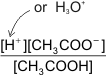 (ii)     (1)     Ka =  (1)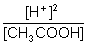 (2)     [H+] =  = 1.96 × 10–3 (1)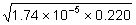 (3)     pH = -log10[H+] (1)can score independently(4)     pH = 2.71 (1)2 d.p. essentialIf forget √ can score (1) and (3) for pH = 5.425(b)     (i)      moles acid =  (1) = 5.50 ×10–3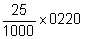 = 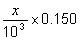  x = 25 ×  or 5.50 × 10–3 × 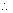 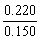 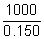        = 36.7 (or 37) cm3 (or 36.6) (1)NOT 36 NOR 37.0 units must match(ii)     Indicator:                  thymol blue (1)
Explanation:             weak acid – strong base (1)
                                 equivalent at pH > 7 (1)
                                 or high pH5(c)     (1)     mol NaOH added =  = 0.050 (1)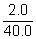 If wrong Mr: CE  lose marks (1) and (2) then mark on
consequentially → max 4(2)     mol CH3COOH left = 0.220 – 0.050 = 0.170 (1)(3)     mol CH3COO– formed = 0.050 (1)(4)     [H+] = Ka  OR pH = pKa +  etc (1)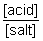 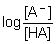 If expression wrong no marks for 4 / 5 / 6can score (1) to (4) in (5)(5)     [H+] = 1.74 × 10–5 ×  OR pH = 4.76 + log (1)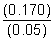 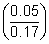 (6)     pH = 4.23 (1)Correct answer gets (1)(1)(1)(1)(1)(1)
Mark (5) is for use of correct values of (acid moles) and
(salt moles)
if one wrong allow pH conseq
if both wrong, no further marks
e.g. if candidate forgets substitution in (2)
he loses (2) and (5) but can score (1) (3) (4) (6) = max 4for pH = 4.12 if upside down; answer 5.29 scores 3 for (1) (2) (3)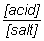 6[16]M2.          (a)     before any KOH added: Ka =  or  (1)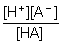 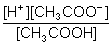  Ka =  (1)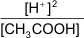  [H+] =  = 1.67 × 10–3 (1)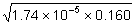  pH = 2.78 (1)4(b)     at 8 cm3 KOH:
Moles KOH added = (8 × 10–3) × 0.210 = 1.68 × 10–3 (1)
 moles of CH3COO– formed = 1.68 × 10–3 (1)Original moles of CH3COOH = (25 × 10–3) × 0.160 = 4.0 × 10–3 (1) moles of CH3COOH left = (4.0 × 10–3) – (1.68 × 10–3)
                                 = 2.32 × 10–3 (1)          [H+] = Ka ×  (1)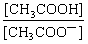           = 1.74 × 10–5 ×  = 2.40 × 10–5 (1)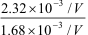  pH = 4.62 (1)It forget subtraction : max 5
If Ka expression not used max 5
if moles of CH3COOH wrong but substitution used max 57(c)     at 40 cm3 of KOH:
Total moles of KOH = (40 × 10–3) × 0.21 = 8.4 × 10–3 (1)
 excess moles of KOH = (8.4 × 10–3) - (4.0 × 10–3)
                                    = 4.4 × 10–3 (1)
in total volume = 40 + 25 = 65 cm3 (1)
 [OH–] = 4.4 × 10–3 ×  = 0.0677 (1)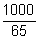  [H+] = 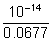 OR pOH =1.17= 1.477 × 10–13 (1)
 pH = 12.83 (1)If volume missed : max 4
If moles of acid wrong but method includes subtraction : max 5If no subtraction : max 46[Max 16]M3.          (a)     (i)      H+ or proton acceptor (1)
CH3NH2 + H2O () CH3+NH3 (+) OH– (1)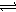 (ii)     CH3NH3Cl or HCl (1)Or any ammonium compound or strong acid
name or formula(iii)     extra OH– reacts with 
or reaction / equilibrium moves to left
or ratio salt / base remains almost constant (1)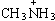 Any 25(b)     lone pair (on N accepts H+) (1)
CH3 increases electron density (on N)
       donates / pushes electrons
       has positive inductive effect (1)2(c)     nucleophilic substitution (1)
 (1)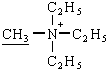 2[9]M4.          (a)     moles HA =  × 0.150 = 3.75 × 10–3 (1)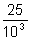  vol NaOH =  = 1.875 × 10–2 dm3 (1)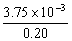 or 18.75 cm32(b)     (i)      pH = –log10 [H+] (1)(ii)     Value above 7 but below 11 (1)(iii)     phenol red / thymol blue / phenolphthalein / thymolphthaleini.e. indicator with  7 < pKin <113(c)     (i)      Only slightly dissociated/ionised (1)NOT “not fully dissociated / ionised”(ii)     Ka =  (1)NOT 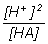 (iii)     For weak acid alone:
Ka =  (1)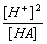  [H+] = 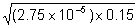           = 2.03 × 10–3 (1) pH = 2.69 (1)pH should be given to 2 decimal places
penalise answer to 1 d.p. once in question5(d)     moles OH– added = 1.875 × 10–3 = moles A– = moles HA left (1)or  [A–] = [HA] Ka = [H+] or pH = pKa (1) pH = 4.56 (1)3[13]M5.          Penalise pH given to 1 dp first time it would have scored only(a)     (i)      Kw = [H+] [OH–] (1)(ii)     pH = – log [H+] (1)or in words or below unless contradiction(iii)     Calculation:  [H+]  =  (1)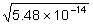  = 2.34 × 10–7    pH = 6.63 or 6.64 (1)         Explanation: pure water  [H+] = [OH–] (1)5(b)     (i)      [OH–] = 0.150             [H+] = 10–14/0.15 = 6.66 × 10–14or pOH = 0.82 pH = 13.18 (1)or pH= 13.17(ii)     moles OH– = (35 × 10–3) × 0.150 = 5.25 × 10–3 (1)amoles H+ = (40 × 10–3) × 0.120 = 4.8(0) × 10–3 (1)b excess moles of OH– = 4.5 × 10–4 (1)c [OH–] = (4.5(0) × 10–4) × 1000/75d (1)e
    = 6.0(0) x 10-3[H+] =  = 1.66 × 10–12 or pOH = 2.22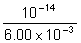  pH = 11.78 (1)f
or 11.778(c)     (i)      Ka =  (1)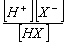 (ii)     [H+] = 1.80 × 10–2 × 0.150 = 2.70 × 10–3 (1)Ka =  = 4.86 × 10–5 (1) mol dm–3 (1)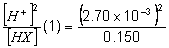 or  = 4.95 × 10–5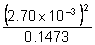 5          Notes(a)     If Kw includes H2O allow 6.63 if seen otherwise no marks likely(b)     (ii)     If no vol, max 4 for a, b, c, f answer = 10.65
If wrong volume max 5 for a, b, c, e, f
If no substraction max 3 for a, b, d
If missing 1000 max 5 for a, b, c, d, f  answer = 8.78
If uses excess as acid, max 4 for a, b, d, f  answer = 2.22
If uses excess as acid and no volume, max 2 for a,
b answer = 3.35(c)     If wrong Ka in (i) max 2 in part (ii) for [H+] (1) and conseq units (1)but mark on fully from minor errors
eg no [ ] or charges missing          Organic points(1)     Curly arrows: must show movement of a pair of electrons,
i.e. from bond to atom or from lp to atom / space
e.g.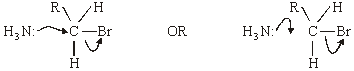 (2)     Structurespenalise sticks (i.e. ) once per paper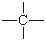 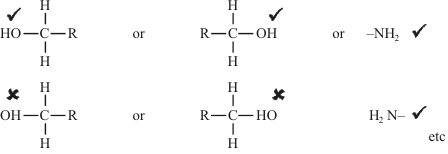 Penalise once per paper          allow CH3– or –CH3 or  or CH3
    or   H3C–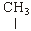 [18]M6.          (a)     Hydrogen bonding (1)
between H2O and NH3 (1)2(b)     (i)      NH3 + H2O  NH4+ + OH– (1)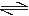 (ii)     Ammonia is weak base (1)NOT partially ionised         Equilibrium to left or incomplete reaction (1)3(c)     A proton donor (1)1(d)     Buffer solution: A solution which resists change in pH (1)
when small amounts of acid or base added or on dilution (1)Reagent: NH4Cl (1)Allow a correct strong acid3(e)     (i)      Ka = [H+] [A–] / [HA] (1)
     = [H+] [0.125 × 4] (1) / 1.00
[H+] = 1.70 × 10–5 / 0.125 × 4 = 3.40 × 10–5 (1)pH = –log10 [H+] = 4.47 (1)Allow pH conseq to [H+] if 2 place decimals given(ii)     H+ + CH3COO– → CH3COOH (1)5[14]M7.          (a)     (i)      pH = –log [H+] (1)(ii)     Expression for Ka: Ka =  (1)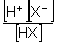          Calculation: pH = 2.56  [H+] = 2.75 × 10–3 (1)Ka =  =  = 6.32 × 10–5 (1) (mol dm–3)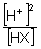 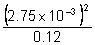 or [H+] = [X–] (1)depending on approximate made, values of Ka = 10–5 ×
using [HX] = 0.12                             6.30 – 6.32
using [HX] = 0.12 – 2.75...               6.45 – 6.47
using 2.8 and [HX] = 0.12                6.53
using 2.8 and [HX] = 0.12 – 2.8       6.69
upside down Ka5(b)     (i)      Expression for Kw: Kw = [H+] [OH–] (1)Value of Kw: (1.0 ×)10–14 (mol2 dm–6) (1)ignore units(ii)     [H+] =  = 2.22 × 10–13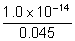 or pOH = 1.35 (1) pH = 12.65 (1)must be 2dp in final answer4(c)     (i)      H2C2O4 + OH– → HC2O4– + H2O (1)(ii)     mol OH– = (41.6 × 10–3) × 0.0450 (1) = 1.87 × 10–3
 mol H2C2O4 = 9.36 × 10–4 (1)
[H2C2O4] = 9.36 × 10–4 × 103/25
              = 0.0374 (1)if moles of H2C2O4 not equal to half moles of OH–, no further marks gainedif mol OH– = 1.9 × 10–3; hence mol H2C2O4 = 9.5 × 10–4; 
[H2C2O4] = 0.0384(d)     (i)       (1)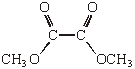 must be diester allow CH3OOCCOOCH3 or CH3O2CCO2CH3 and similarly in (ii)(ii)     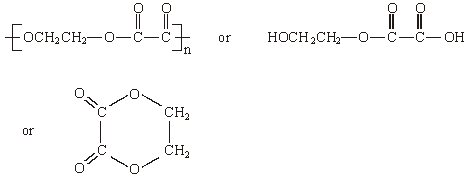                              (1)must be 1:1 proportion allow repeating until alone 
(i.e. n not essential)2[15]M8.          (a)     Ka = 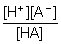 (All three sets of square brackets needed, penalise missing brackets or missing charge once in the question)
(Don’t penalise extra [H+]2/[HA])1(b)     Ka    =  or [H+] = [A–]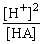 [H+]    = 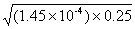          = 6.02 × 10–3pH = 2.22(must be to 2dp)
(allow 4th mark consequential on their [H+])1(c)     (i)      pH (almost) unchanged(Must be correct to score explanation)1         H+ removed by A– forming HA
or acid reacts with salt
or more HA formed1(ii)     [H+]    = 10–3.59 = 2.57 × 10–4 or 2.6 × 10–41[A–]     = 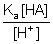 1          = 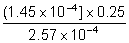 1          = 0.141 (mol dm3)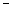 (Allow 0.139 to 0.141 and allow 0.14)(If not used 3.59, to find [H+] can only score M2 for working)(If 3.59 used but [H+] is wrong, can score M2 for correct method and conseq M4)If wrong method and wrong expression, can only score M1)1(ii)     Alternative scheme for first three marks of part (c)(ii)         pH = pKa  log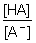 1         pKa = 3.841         3.59 = 3.84 – log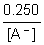 1[11]M9.          (a)     (i)      SO21+41(ii)     4P + 5O2 → 2P2O5or      P4 + 5O2 → P4O101(b)     (i)      B1E1They have low melting points
or there are weak van der Waals forces between molecules1(ii)     Add water     or     heat in a flame1         Test pH           check flame colour1         13/14yellow1(c)     (i)      NaHSO31(ii)     NaHSO3 + NaOH → Na2SO3 + H2Oor      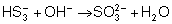 1(iii)     Phenolphthalein or alizarin yellow or thymol blue1[12]M10.          (a)     pH = –log[H+]1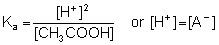 1[H+]= √1.74 × 10–5 × 0.15 (or 1.62 × 10–3)1pH = 2.79 (penalise 1 dp or more than 2dp once in the qu)1(b)     (i)      Solution which resists change in pH /maintains pH1despite the addition of (small amounts of) acid/base (or dilution)1(ii)     CH3COO + H+→ CH3COOHmust show an equation full or ionic in which ethanoate ions are
converted to ethanoic acid1(c)     (i)       if rearrangement incorrect, no further marks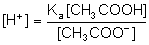 1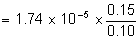 1          (= 2.61 × 10–5)pH = 4.581(ii)     Ml      moles H+ added = 10 × 10-3 × 1.0 = 0.011M2     moles ethanoic acid after addition = 0.15 + 0.01 = 0.161M3     moles ethanoate ions after addition = 0.10 -0.01 = 0.091M4     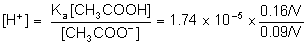 1          (= 3.09 ×10–5)M5     pH     = 4.51The essential part of this calculation is addition/subtraction of
0.01 moles to gain marks M2 and M3. If both of these are missing, 
only mark M1 is available. Thereafter treat each mark independently, 
except if the expression in M4 is wrong, in which case both M4 
and M5 are lost.1[15]alternative scheme for part (c)(i)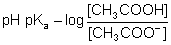 1         pKa = 4.761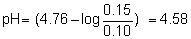 1alternative for penultimate mark of part (c)(ii)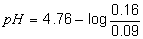 1M11.          (a)     Concentration of acid:      m1v1 = m2v2 hence 25 × m1 = 18.2 × 0.150ORmoles NaOH = 2.73 ×10–3;1m1 = 18.2 × 0.150/25= 0.109;1(b)     (i)      Ka=[H+][A–]/[HA]          not     Ka = [H+]2 / [HA];1(ii)     pKa = –logKa;1(iii)     [A–] = [HA];1         hence Ka = [H+] [A–] / [HA] = [H+]         and –logKa  = –log[H+];1(c)     ratio [A–] :         [HA] remains constant;1hence as [H+] = Ka [HA] / [A–];              [H+] remains constant;1(d)     (i)      pH of 0.250 mol dm-3 HCl              = 0.60
and pH of 0.150 mol dm-3 HCl       = 0.82;1pH change = 0.22;1(ii)     moles HCl = 30 × 0.250 × 10–3 = v × 0.150 × 10–3 = 7.50 × 10–3ORv = 30 × 0.250 × 10–3/ 0.150 × 10–3 =50;1water added = 50 – 30 = 20 cm3;1[12]M12.          (a)     (i)      B;1         C;1         A;1(ii)     cresolphthaleinORthymolphthalein;1(b)     (i)      –log[H+];1(ii)     [H+] = 1.259 × 10–12 (or 1.26 or 1.3)OROH = 14 – pH;1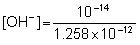 OR = 2.10;1= 7.9(4) × 10–3;(if [H+] is wrong allow 1 for [OH] =  KW/[H+] or as numbers)1(c)     (i)      Ka = [H+]2/[CH3CH2COOH]OR[H+]2/[HA]OR[H+] = [A–] etc;1[H+]    = √l.35×l0–5 × 0.117 or expression without numbers;1          = 1.257 × l0–3pH      = 2.90;1(iii)     Ka = [H+]ORpKa    = pH;1pH = 4.87;(penalise 1dp once)1[13]M13.(a)     (i)      [H+][OH–]1– log [H+]1(ii)     [H+] = [OH–]1(iii)     (2.0 × 10–3) × 0.5 = 1.0 × 10–31(iv)    [H+] =                     (= 4.02 × 10–11)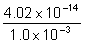 1pH = 10.401(b)     (i)      Ka  =  [H+][CH3CH2COO-]          [CH3CH2COOH]1         =            [H+]          [CH3CH2COOH]1[H+] = √(1.35 × 10–5) × 0.125      (= 1.30 × 10–3)1pH = 2.891(c)     (i)      (50.0 × 10–3) × 0.125 = 6.25 × 10–31(ii)     (6.25 × 10–3) – (1.0 × 10–3) = 5.25 × 10–31(iii)     mol salt formed = 1.0 × 10–31[H+] = Ka ×   [CH3CH2COOH]                      [CH3CH2COO–)1= (1.35 × 10–5) × (= 7.088 × 10–5)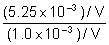 1pH = 4.151[16]M14.          (a)     k = rate/[CH3CH2COOCH3][H+]1or = 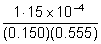  = 1.38 × 10–3 to 1.4 × 10–31mol–1 dm3 s–11(b)     ans = rate constant × (½ × 0.150) × (½ × 0.555)ignore units      = rate constant × 0.02082.88 × 10–5                                     (1.38 × 10–3 gives 2.87 × 10–5)Allow 2.87 – 2.91 × 10–5 (1.4 × 10–3 gives 2.91 × 10–5)1(c)     [H+] = rate/ k[CH3COOCH2CH3] 1= 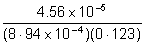 = 0.415 (0.4146)1pH = 0.38 mark independently[H+] = 0.41 gives pH = 0.391[7]M15.          (a)     –log [H+]ecf if [ ] wrong and already penalised 14.57 × 10–3 allow 4.6 × 10–3ignore units1(b)     (i)      Ka =  allow HA etc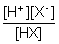 not  but mark on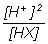 If expression wrong allow conseq units in (ii) 
but no other marks in (ii)1(ii)     = 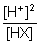 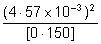 If use 4.6 × 10–31Ka = 1.4(1) × 10–4 and pKa = 3.85= 1.39 × 10–4allow 1.39 – 1.41 × 10–4 mol dm–31(iii)     pKa = 3.86Penalise dp of final answer < or > 2 in pH once in paper1(c)     (i)       × 0.480 = 0.0144 or 1.4(4) ×10–2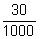 Mark is for answer (M1)1(ii)      × 0.350 = 0.0063 or 6.3 × 10–3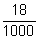 Mark is for answer (M2)1(iii)     0.0144 – 2(0.0063) = 1.80 × 10–3M3 is for (i) – 2(ii)If x 2 missed, CE i.e. lose M3 and the next mark gained1(iv)    1.80 × 10–3 ×  = 0.0375 (0.038)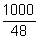 M4 is for answerIf vol is not 48 × 10–3 (unless AE) lose M4 and next mark gained
If multiply by 48 - this is AE - i.e. lose only M4
If multiply by 48 × 10–3 this is AE - i.e. lose only M41(v)     10–14 / 0.0375         (10–14 / 0.038)M5 for Kw/[OH–]1(= 2.66 × 10–13)     (= 2.63 × 10–13)or pOHor pOH = 1.426    (or pOH = 1.420)If no attempt to use Kw or pOH lose both M5 and M61pH = 12.57           (12.58)                 M6Allow M6 conseq on AE in M5 if method OK1[13]M16.          (a)     (i)      addition of small amounts of acid send eqm to left or extra H+
removed by reaction with HCO3–1ratio [H2CO3]/[HCO3–] remains constant hence [H+] and
pH remain const1(ii)     pH = 7.41  [H+] = 3.89 × 10–8 mol dm–31Ka = 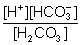 1=  = 7.78 × 10–8 mol dm–3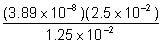 allow error carried forward mark. Do not penalise twice.1(b)     (i)      moles H+ added = 10 × 10–3 × 1.0 = 0.011(ii)     moles ethanoic acid after addition = 0.15 + 0.01 = 0.161         moles ethanoate ions after addition = 0.10 – 0.01 = 0.091(iii)     [H+] = 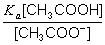 1= 1.74 × 10–5 × 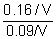 1pH = 4.511[11]M17.          (a)     (i)      B                                                                                                             1C1A1(ii)     cresolphthalein or thymolphthalein1(b)     pH = -log[H+]1Ka =  or [H+] = [A–]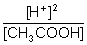 1[H+] = √1.74 × 10–5 × 0.15 (or 1.62 × 10–3)1pH = 2.79 (penalise 1 dp or more than 2dp once in the qu)1[8]M18.          (a)     (i)      –log[H+]or log1/[H+]
penalise ( )1(ii)     [H+] = 0.56mark for the answer; allow 2dp or more1[H2SO4] = ½ × 0.56 = 0.281(b)     (i)      CH3COOH + NaOH → CH3COONa + H2OORCH3COOH + OH– → CH3COO– + H2OAllow CH3CO2H etc1(ii)     mol acid = (25.0 × 10–3) × 0.41 = 1.025 × 10–2 or 1.03 × 10–21[NaOH] = 1.025 × 10–2/22.6 × 10–3 = 0.45(4)mark for answer
if not 0.454 look back for error1OR[NaOH] = 1.03 × 10–2/22.6 × 10–3 = 0.456 or 0.46(iii)     cresol purple1(iv)    NaOH reacts with carbon dioxide (in the air)1(c)     (i)      Ka = 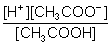 allow molecular formulae or minor slip in formulaepenalise ( )
allow H3O+
not allow HA etc1(ii)     Ka =  or with numbers1allow HA etc here
This can be scored in part (c)(i) but doesn’t score there.[H+] = (√(1.74 × 10–5 × 0.410) = √(7.13 × 10–6)) = 2.67 × 10–31mark for 2.67 × 10–3 or 2.7 × 10–3 either gives 2.57pH = 2.57          can give three ticks here for (c)(ii)
                          penalise decimal places < 2 >1pH mark conseq on their [H+]so 5.15 gets 2 marks where square root not taken(iii)     M1 mol OH– = (10.0 × 10–3) × 0.10 = 1.0 × 10–3If no subtraction or other wrong chemistry the max score is 3 for M1, M2 and M41M2 orig mol HA = (25.0 × 10–3) × 0.41 = 0.010251or 1.025 × 10–2 or 1.03 × 10–2M3 mol HA in buffer = orig mol HA – mol OH–1  = 0.00925 or 0.0093If A– is wrong, max 3 for M1, M2 and M3 or use of
pH = pKa – log [HA]/[A–]M4 mol A– in buffer = mol OH– = 1.0 × 10–3Mark is for insertion of correct numbers in correct expression for [H+]1M5 [H+] = 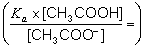 1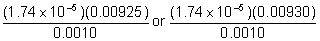 (= 1.61 × 10–4 or 1.62 × 10–4)M6 pH = 3.79  can give six ticks for 3.79if [HA]/[A–] upside down lose M5 & M6If wrong method e.g. [H+]2/[HA] max 3 for M1, M2 and M3Some may calculate concentrations
[HA] = 0.264 and [A–] = 0.0286 and rounding this to 0.029 gives pH = 3.80 (which is OK)NB Unlike (c)(ii), this pH mark is NOT awarded conseq to their
[H+] unless following AEBEWARE: using 0.01025 wrongly instead of 0.00925 gives pH = 3.75
(this gets 3 for M1, M2 & M4)1[18]M19.(a)     (i)      –log[H+]Penalise missing [ ] here and not elsewhere1(ii)     [H+][OH–]1(b)     (i)      [H+] = 2.34 × 10–71pH = 6.63Penalise fewer than 3 sig figs but allow more than 2 dp1(ii)     [H+] = [OH–]1(iii)     M1    [H+] = Kw/[OH–]if upside down or CE, allow M3 only for correct use of their [H+]1M2    (= 5.48 × 10–14/0.140) = 3.91 × 10–131M3    pH = 12.4(1)not 12.40 (AE from 12.407)1Penalise fewer than 3 sig figs but allow more than 3 sfs
For values above 10, allow 3sfs - do not insist on 2 dp.
For values below 1, allow 2dp – do not insist on 3 sig figsNot allow pH = 14 – pOH but can award M3 only for pH = 13.1(46)
Can award all three marks if pKw = 13.26 is used(c)     M1    mol NaOH = mol OH– = (30 × 10–3) × 0.20 = 6.0 × 10–3mark for answer1M2    mol H2SO4 = (25 × 10–3) × 0.15 = 3.75 × 10–3mark for answer1M3    mol H+ = (25 × 10–3) × 0.15 × 2 = 7.5 ×10–3
OR XS mol H2SO4 = 0.75 × 10–3if factor of 2 missed or used wrongly, CE - lose M3 and next mark gained. In this case they must then use Kw to score any more.
see examples below1M4    XS mol H+ = 1.5 × 10–31M5    [H+] = (1.5 × 10–3) × (1000/55) = 0.0273if no use or wrong use of volume, lose M5 and M6 except if 1000 missed
AE –1 (pH = 4.56)1M6    pH = 1.56Penalise fewer than 3 sig figs but allow more than 3 sfs
For values above 10, allow 3sfs - do not insist on 2 dp.
For values below 1, allow 2dp – do not insist on 3 sig figs1(d)     (i)      Ka = 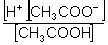 Must have all 3 brackets but don’t penalize ( )
see note to (a)(i)not HA
This mark could score in (d) (ii)1(ii)     Ka =  or with numbers or [H+] = [CH3COO–]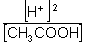 allow HA here1This mark could score in (d) (i)[H+] = (√(1.74 × 10–5 × 0.136) = √(2.366 × 10–6=) 1.54 × 10–31pH = 2.81        can give three marks here for (d)(ii)Do not insist on 2 dp
Penalise fewer than 3 sig figs but allow more than 3 sfs
For values below 1, allow 2dp – do not insist on 3 sig figsmark for answer if 1.5 × 10–3 penalise herepH = 2.82 conseqif miss √ but it is shown, AE -1 so allow 2 for pH = 5.631[18]M20.          (a)     (i)      – log[H+] or log 1/[H+]penalise missing square brackets here only1(ii)     0.812dp required, no other answer allowed1(iii)     M1    mol H+ = 1.54 × 10–3if wrong no further mark
if 1.5 × 10–3 allow M1 but not M2 for 2.821M2    pH = 2.81allow more than 2dp but not fewer1(b)     M1    [H+] = 3.31 × 10–31M2    Ka = or  or using numbers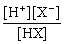 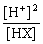 do not penalise ( ) or one or more missing [ ]1M3    [HX] = 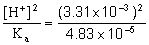 allow conseq on their [H+]2/(4.83 × 10–5) (AE)
if upside down, no further marks after M21M4    [HX] = 0.227allow 0.225 – 0.231(c)     M1    extra/added OH– removed by reaction with H+ or the acid1M2    correct discussion of equn shift i.e. HX  H+ + X– moves to right1ORratio  remains almost constant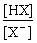 (d)     (i)      M1    mol HY = (50 × 10–3) × 0.428 = 0.0214OR    [Y] = .0236 × 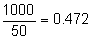 mark for answer1M2    [H+] = 1.35 × 10–5 × 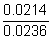 OR    1.35 × 10–5 = [H+] × 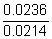 OR    [H+] = 1.35 × 10–5 × 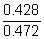 OR    1.35 × 10–5 = [H+] × 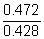 must be numbers not just rearrangement of Ka expressionIf either HY value or Y– value wrong, (apart from AE -1) lose M2 and M31M3    [H+] = 1.22 ×10–5mark for answer1M4    pH = 4.91allow more than 2dp but not fewerallow M4 for correct pH calculation using their [H+] (this applies in (d)(i) only)1If Henderson Hasselbalch equation used:M1    mol HY = (50 × 10–3) × 0.428 = 0.0214OR    [Y] = .0236 × mark for answer1M2    pKa = 4.871M3    log = –0.043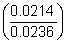           log = –0.043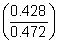 If either HY value or Y– value wrong, (apart from AE-1) lose M3 and M41M4    pH = 4.87 – (– 0.043) = 4.91allow more than 2dp but not fewer1(ii)     Can score full marks for correct consequential use of their
HY and Y– values from d(i)M1    Mol HY after adding NaOH = 0.0214 – 5.0 × 10–4 = 0.0209AE in subtraction loses just M1
If wrong initial mol HY (i.e. not conseq to part d(i)) or no subtraction or subtraction of wrong amount, lose M1 and M31M2    Mol Y– after adding NaOH = 0.0236 + 5.0 × 10–4 = 0.0241AE in addition loses just M2
If wrong mol Y– (i.e. not conseq to part d(i)) or no addition or addition of wrong amount lose M2 and next mark gained1M3    [H+] = 1.35 × 10–5 ×  (= 1.17 × 10–5)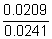           if convert to concentrations          [H+] = 1.35 × 10–5 ×  (= 1.17 × 10–5)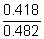 1if HY/Y– upside down, no further marksM4    pH = 4.93allow more than 2dp but not fewerNOT allow M4 for correct pH calculation using their [H+] (this allowance applies in (d)(i) only)1If Henderson Hasselbalch equation used:Can score full marks for correct consequential use of their HY and Y– values from d(i)M1    Mol HY after adding NaOH = 0.0214 – 5.0 ×10–4 = 0.0209AE in subtraction loses just M1
If wrong initial mol HY (i.e. not conseq to part d(i)) or no subtraction or subtraction of wrong amount lose M1 and M31M2    Mol Y– after adding NaOH = 0.0236 + 5.0 × 10–4 = 0.0241AE in addition loses just M2
If wrong mol Y– (i.e. not conseq to part d(i)) or no addition or addition of wrong amount lose M2 and next mark gained1M3    log  = –0.062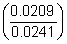 if HY/Y–– upside down, no further marks1M4    pH = 4.87 – (– 0.062) = 4.93allow more than 2dp but not fewer1[18]M21.          (a)     (i)      - log[H+]penalise missing [ ] here and not elsewhere1(ii)     [H+][OH–]Allow ( ) brackets, but must have charges1(iii)     Mark independently from a(ii)[H+] = 10-13.72 = 1.905 × 10–14If wrong no further mark1Kw = 1.905 × 10–14 × 0.154 = = (2.93 – 2.94) × 10–151(b)     (i)      Ka = Must have charges and all brackets, allow ( )Acid/salt shown must be CH3COOH not HAand correct formulae needed1(ii)     In pH values penalise fewer than 3 sig figs each time
but allow more than 2 dp
For values above 10, allow 3sfs - do not insist on 2 dpKa = Allow HA1([H+]2 = 1.75 × 10–5 × 0.154 = 2.695 × 10–6 = 2.70 × 10–6)If √ shown but not done gets pH = 5.57 (scores 2)[H+] = 1.64 × 10–3Allow mark for pH conseq to their [H+] here only1pH = 2.78 or 2.791(c)     (i)      In pH values penalise fewer than 3 sig figs each time but
allow more than 2 dpFor values above 10, allow 3sfs - do not insist on 2 dpM1 Initiallymol OH– = (10 × 10–3) × 0.154 andmol HA = (20 × 10–3) × 0.154or mol OH– = 1.54 × 10–3 and mol HA = 3.08 × 10–31M2 [H+] = Ka 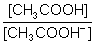 or with numbersAllow Henderson HasselbachpH = pKa + log 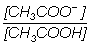 M3 mol ethanoic acid left = (mol ethanoate ions) = 1.54 × 10–3Ka = [H+] or pH = pKa scores M1, M2 and M31 If either mol acid in mixture or mol salt wrong- max 2 for M1 and M2Any mention of [H+]2 - max 2 for M1 and M31M4 pH (= - log 1.75 × 10–5) = 4.76 or 4.757Not 4.751If no subtraction (so mol ethanoic acid in buffer = original mol)
pH = 4.46 scores 2 for M1 and M2
If [H+]2 used, pH = 3.02 scores 2 for M1 and M3(ii)     In pH values penalise fewer than 3 sig figs each time but
allow more than 2 dp
For values above 10, allow 3sfs - do not insist on 2 dpM1 XS mol KOH (= (20 × 10–3) × 0.154) = 3.08 × 10–3If no subtraction: max 1 for correct use of volumeNo subtraction and no use of volume scores zeroIf wrong subtraction or wrong molesCan only score M2 and M3 for process1M2 [OH-] = 3.08 × 10–3 ×  = 0.0513(3)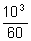 Mark for dividing their answer to M1 by correct volume (method mark)If no volume or wrong volume or multiplied by volume, max 2 for M1 and M3 process1M3 [H+] =  (= 1.948 × 10–13 to 1.95 × 10–13)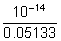 or pOH = 1.29Mark for Kw divided by their answer to M2If pOH route, give one mark for 14 – pOH1M4 pH = 12.7(1) Allow 3sf but not 12.701If no subtraction and no use of volume (pH = 11.79 scores zero)
If no subtraction, max 1 for correct use of volume, (60cm3)
(pH = 13.01 scores 1)
If volume not used, pH = 11.49 (gets 2)
If multiplied by vol, pH = 10.27 (gets 2)[16]M22.(a)     C1A1D1(b)     (i)      Bromocresol greenAllow wrong spellings1(ii)     Purple to yellowMust have both colours:Purple start – yellow finish1[5]M23.(a)     M1    [H+] = 0.01701M2    pH = 1.772 dpAllow M2 for correct pH calculation from theirwrong [H+] for this pH calculation only1(b)     (i)              Ignore 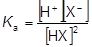 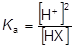 Penalize missing [ ] here and not elsewhereAllow HA instead of HX1(ii)     M1    [H+] = 10–2.79 OR 1.6218… ×10–3If [H+] wrong, can only score M21M2         OR     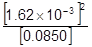 Allow HA instead of HX1M3    Ka = 3.09 ×10–5   3sfs min         (allow 3.10 ×10–5 if 1.6218 rounded to 1.622)         Ignore unitsIf [HX] used as (0.0850 –1.62 ×10–3 )this gives Ka = 3.15 ×10–5(0.0016)2/0.085 = 3.01 ×10–5 scores 2 for AE1(c)     M1    mol OH– (= (38.2 × 10–3) × 0.550 )= 2.10(1) × 10–2 or 0.0210(1)Mark for answer1M2    Mol H+ (= (25.0 × 10–3) × 0.620 )= 1.55 × 10–2 or 0.0155Mark for answer1M3    excess mol OH– = 5.5(1) × 10–3Allow conseq for M1 – M2If wrong method e.g. no subtraction or use of √can only score max of M1, M2, M3 and M4.1M4    [OH− ] = 5.51 × 10−3 ×     [ = 0.08718   (0.0872)]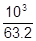 OR    [OH− ] = 5.5 × 10−3 ×  = 0.0870(2)(M1 – M2) / vol in dm3 mark for dividing by volume(take use of 63.2 without 10–3 as AE so 9.94 scores 5)If no use or wrong use of vol lose M4 & M6Can score M5 for showing (10–14/ their XS alkali)1M5    [H+] =  = 1.147 × 10−13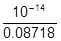 OR     = 1.149 × 10−13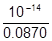 OR    pOH = 1.06If no use or wrong use of Kw or pOH no further marks1M6    pH = 12.9(4)   allow 3sfIf vol missed score max 4 for 11.7(4)If acid– alkali reversed max 4 for pH = 1.06Any excess acid – max 41[12]M24.(a)      Proton acceptor1(b)     (i)     CH3CH2NH2   +   H2O      CH3CH2NH3+   +   OH–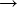 allow eq with or without   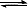 allow C2H5NH2 and C2H5NH3+ (plus can be on N or H or 3)allow RHS as C2H5NH3OH1(ii)     Mark independently of (b)(i)AllowEthylamine is only partly/slightly dissociatedOREthylamine is only partly/slightly ionizedreaction/equilibrium lies to left or low [OH–] OR little OH– formedOR little ethylamine has reactedIgnore “not fully dissociated” or “not fully ionized”Ignore reference to ionisation or dissociation of water1(c)     M1    EthylamineIf wrong no marks in (c)1M2    alkyl group is electron releasing/donatingOR alkyl group has (positive) inductive effect1M3    increases electron density on N(H2)OR increased availability of lpOR increases ability of lp (to accept H(+))Mark M3 is independent of M21(d)     CH3CH2NH3ClOr any amine hydrochlorideallow name (ethylammonium chloride or ethylamine hydrochloride) or other halide
for Clor a strong organic acidNOT NH4Cl1(e)     Mark independently of (d)Extra H+ reacts with ethylamine or OH–Or makes reference to Equilibrium (in (b)(i)) with amine on LHS1OR   CH3CH2NH2   +   H+      CH3CH2NH3+OR   H+   +   OH–      H2OEquilibrium shifts to RHSOR   ratio [CH3CH2NH3+]/[ CH3CH2NH2] remains almost constant1[9]M25.(a)     Proton donor or H+ donorAllow donator1(b)     (i)      B BBoth need to be correct to score the mark1(ii)     A ABoth need to be correct to score the mark1(iii)     B ABoth need to be correct to score the mark1(c)     M1    [H+] = 10–1.25 OR 0.056231M2    mol HCl = (25 × 10–3) × 0.0850 (= 2.125 × 10–3)Mark for Working1M3    vol   = 0.0378 dm3 or 37.8 cm3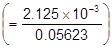 allow 0.0375 – 0.038 dm3 or 37.5 – 38 cm3Units and answer tiedLose M3 if total given as (25 + 37.8) = 62.8 cm3Ignore “vol added = 12.8 cm3 ” after correct answer1(d)     (i)      4.52Must be 2dp1(ii)     Ka =        ignore =  but this may score M1 in (d)(iii)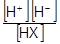 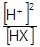 Must have all brackets but allow ( ) Allow HA etcNO mark for 10–pKa1(iii)     M1    Ka =  or with numbersAllow [H+] = √(Ka × [HA]) for M11M2    [H+] = (√(3.01 ×10–5 × 0.174) = √(5.24 ×10–6) )
= 2.29 ×10–3 - 2.3 ×10–3Mark for answer1M3    pH = 2.64             (allow more than 2dp but not fewer)Allow 1 for correct pH from their wrong [H+]If square root forgotten, pH = 5.28 scores 2 for M1 and M31(e)     M1    mol OH– = (10.0 × 10-3) × 0.125 = 1.25 × 10–3Mark for answer1M2    orig mol HX = (15.0 × 10–3) × 0.174 = 2.61 × 10×3Mark for answer1M3    mol HX in buffer = orig mol HX – mol OH–Mark for answer= 2.61 × 10–3 – 1.25 × 10–3 = 1.36 × 10–3Allow conseq on their (M2 – M1)([HX] = 1.36 × 10–3/25 × 10–3 = 0.0544)If no subtraction, max 3 for M1, M2 & M4 (pH = 4.20)If [H+] = [X–] & √used, max 3 for M1, M2 & M3 (pH = 2.89)1M4    mol X– in buffer = mol OH– = 1.25 × 10–3([X–] = 1.25 × 10–3/25 × 10–3 = 0.05)May be scored in M5 expression1M5    [H+]   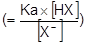 If use Ka =  no further marks=    OR 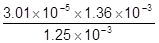 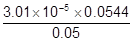 (= 3.27 × 10–5)If either value of HX or X– used wrongly or expression upside down, no further marks1M6    pH = 4.48 or 4.49   (allow more than 2dp but not fewer)Do not allow M6 for correct calculation of pH using their [H+] - this only applies in (d)(iii) - apart from earlier AE1[18]M26.(a)     (i)      [H+][OH−] OR [H3O+][OH−]Ignore (aq)Must have [ ] not ( )1(ii)     3.46 × 10−14 (= 1.86 × 10−7)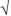 If no square root, CE=01pH = 6.73Must be 2dp1(iii)    [H+] = 10−11.36 (= 4.365 × 10−12 OR 4.37 × 10−12)Mark for working1Kw = [4.365 × 10−12 OR 4.37 × 10−12 × 0.047] = 2.05 × 10−13Allow 2.05 × 10−13 − 2.1 × 10−13Mark for answerIgnore units1(b)     (i)      HCOOH    HCOO− +   H+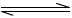 Must have  but ignore brackets.OR   HCOOH + H2O     HCOO− +   H3O+Allow HCO2− or CHOO− ie minus must be on oxygen, so penalise COOH−1(ii)      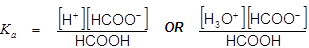 Must have all brackets but allow ( )Must be HCOOH etc.Allow ecf in formulae from (b)(i)1(iii)    M1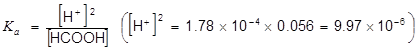 Allow HA or HX etc.Allow [H+] = (Ka × [HA]) for M11M2    [H+] = 3.16 × 10−3Mark for answer1M3    pH = 2.50     allow more than 2 dp but not fewerAllow correct pH from their wrong [H+] here only If square root shown but not taken, pH = 5.00 can score max 2 for M1 and M31(iv)    M1    Decrease     Mark M1 independently1M2    Eqm shifts / moves to RHS     OR    more H+    OR    Ka increases    
OR more dissociation1M3    To reduce temperature or oppose increase / change in temperatureOnly award M3 following correct M21(c)     (i)      M1    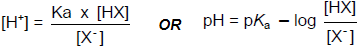 If [HX]/[X-] upside down, no marks1M2    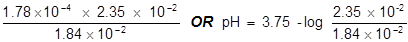          (= 2.27 × 10−4)1M3    pH = 3.64      allow more than 2 dp but not fewerpH calc NOT allowed from their wrong [H+] here1(ii)     M1    Mol H+ added = 5.00 × 10−4Mark on from AE in moles of HCl (eg 5 × 10−3 gives pH = 3.42 scores 3)1M2    Mol HCOOH = 2.40 × 10−2   and   Mol HCOO– = 1.79 × 10−2If either wrong no further marks except AE (−1) OR if ECF in mol acid and / or mol salt from (c)(i), can score all 41M3    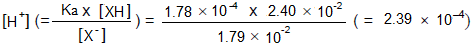 If [HX]/[X-] upside down here after correct expression in (c)(i), no further marks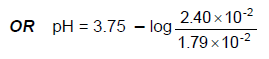 If [HX]/[X-] upside down here and is repeat error from (c)(i), max 3 (pH = 3.88 after 3.86 in (c)(i))1M4    pH = 3.62      allow more than 2 dp but not fewerpH calc NOT allowed from their wrong [H+] here1[20]M27.(a)    Proton donor or H+ donor1(b)     (i)      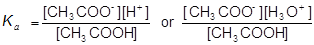 If Ka wrong, can only score M1 below.Must be ethanoic acid not HAMust have square brackets (penalise here only) but mark on in (b)(ii).1(ii)     M1  [H+] = 10−2.69 OR 2.042 × 10−3 (mol dm−3)1M2  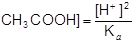 Ignore ( )Mark for correctly rearranged expression incl [H+]21M3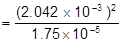 If M2 wrong no further marks.1M4  = 0.238 (mol dm−3) Allow 0.229 − 0.241(c)    (i)      ClCH2COOH      ClCH2COO− + H+
OR ClCH2COOH + H2O      ClCH2COO− + H3O+Allow 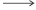 Allow ClCH2CO2H and ClCH2CO 2−1(ii)     M1  Cl is (more electronegative so) withdraws electrons
       OR negative inductive effect of ClIgnore electronegativity.Ignore chloroethanoic acid has a lower Ka value.Allow Cl reduces +ve inductive effect of methyl group.1M2  Weakens O–H bond
       OR O–H bond is more polar
       OR reduces negative charge on COO−
       OR stabilizes COO− (more)M1 & M2 are independent marks.Ignore H+ lost more easily.1(d)     (i)      A1(ii)     C1(iii)    D1(e)     M1  Mol NaOH = mol OH− = (19.6 × 10–3) × 0.720 = 1.41(1) × 10−2Mark for answer.1M2  Mol H2SO4 = (26.4 × 10−3) × 0.550 = 1.45(2) × 10−2Mark for answer.1M3  Mol H+ added = 2 × (1.452 × 10−2) = 2.90(4) × 10−2
       OR
       XS mol H2SO4 = 7.46(4) × 10−3If factor × 2 missed completely (pH = 2.05)or used wrongly later,can score max 4 for M1, M2, M5 & M61M4  XS mol H+ = 0.0149(3)1M5  For dividing by volume
       [H+ ] = 0.0149(3) × (1000 / 46.0) = 0.324 − 0.325 mol dm−3If no use or wrong use of volume lose M5 and M6ie can score 4 for pH = 1.83 (no use of vol)Treat missing 1000 as AE (−1) & score 5 for pH = 3.491M6  pH = 0.492dp (penalise more or less).If × 2 missed & vol not used, pH = 3.39 scores M1 & M2 only.1[18]OxideABCDETm/ °C2852–7316101275300IndicatorpH rangeThymol blue1.2 – 2.8Bromophenol blue3.0 – 4.6Methyl red4.2 – 6.3Cresolphthalein8.2 – 9.8 Thymolphthalein9.3 – 10.5 Initial rate of reaction / 
mol dm–3 s–1Initial concentration of methyl propanoate / mol dm–3Initial concentration of hydrochloric acid / mol dm–31.15 × 10–40.1500.555Initial rate of reaction / mol dm–3 s–1Value of rate constant at this different temperatureInitial methyl propanoate / mol dm–34.56 × 10–58.94 × 10–40.123        Indicator                      pH range        Thymol blue                  1.2 – 2.8        Bromophenol blue        3.0 – 4.6        Methyl red                     4.2 – 6.3        Cresolphthalein             8.2 – 9.8        Thymolphthalein           9.3 – 10.5Indicator                        pH rangethymol blue                       1.2–2.8bromophenol blue            3.0–4.6litmus                                5.0–8.0cresol purple                    7.6–9.2ammonia to 25 cm3 of hydrochloric acid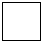 sodium hydroxide to 25 cm3 of ethanoic acidnitric acid to 25 cm3 of potassium hydroxideIndicator                       pH range            Colour in acid          Colour in alkaliTrapaeolin                     1.3 – 3.0                       red                            yellowBromocresol green        3.8 – 5.4                    yellow                           blueCresol purple                 7.6 – 9.2                    yellow                          purpleAlizarin yellow              10.1 – 12.0                  yellow                         orange(i)CH3COOH+H2O
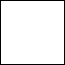 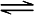 CH3COO–
+H3O+(ii)CH3NH2+H2O
CH3NH3+
+OH–(iii)   HNO3
+H2SO4H2NO3+
+HSO4 –AcidsAcidsBasesBasesstrongweakstrongweakPQXY(i)Acid P with base X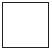 (ii)Acid Q with base X(iii)Acid Q with base Y